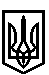 ТРОСТЯНЕЦЬКА СІЛЬСЬКА РАДАСТРИЙСЬКОГО РАЙОНУ ЛЬВІВСЬКОЇ ОБЛАСТІХІІ сесія VІІІ скликанняР І Ш Е Н Н Я                        2021 року                                с. Тростянець			ПРОЄКТПро розроблення проєкту землеустрою щодо відведення земельної ділянки для обслуговування громадського пасовища за межами населеного пункту с. Бродки  Розглянувши клопотання старости Бродківського старостинського округу про надання дозволу на розроблення проєкту землеустрою щодо відведення земельної ділянки для обслуговування громадського пасовища за межами населеного пункту с. Бродки, враховуючи висновок постійної комісії сільської ради з питань земельних відносин, будівництва, архітектури, просторового планування, природних ресурсів та екології, відповідно до статей 12, 81, 118  Земельного Кодексу України,  пункту 34 частини першої статті 26 Закону України «Про місцеве самоврядування в Україні»,  сільська радав и р і ш и л а:   1. Розробити проєкт землеустрою щодо відведення земельної ділянки                                          орієнтовною площею 2,0 для створення громадського пасовища за межами населеного пункту  с. Бродки.   2. Звернутися в Головне управління Держгеокадастру у Львівській області про надання дозволу на розроблення проєкту землеустрою щодо відведення земельної ділянки у комунальну власність для створення громадського пасовища орієнтовною площею 2,0 га із земель сільськогосподарського призначення державної власності не наданих у власність і користування розташовану на території Тростянецької сільської ради Стрийського району Львівської області за межами населеного пункту с. Бродки.               3. Контроль за виконанням рішення покласти на постійну комісію сільської ради з питань земельних відносин, будівництва, архітектури, просторового планування, природних ресурсів та екології  (голова комісії І. Соснило).Сільський голова                                                                                   Михайло ЦИХУЛЯК